Figure 21.1 Teddy Bears’ Picnic 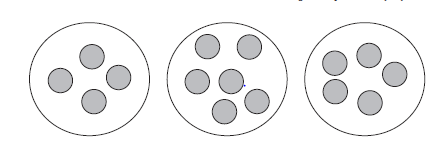 